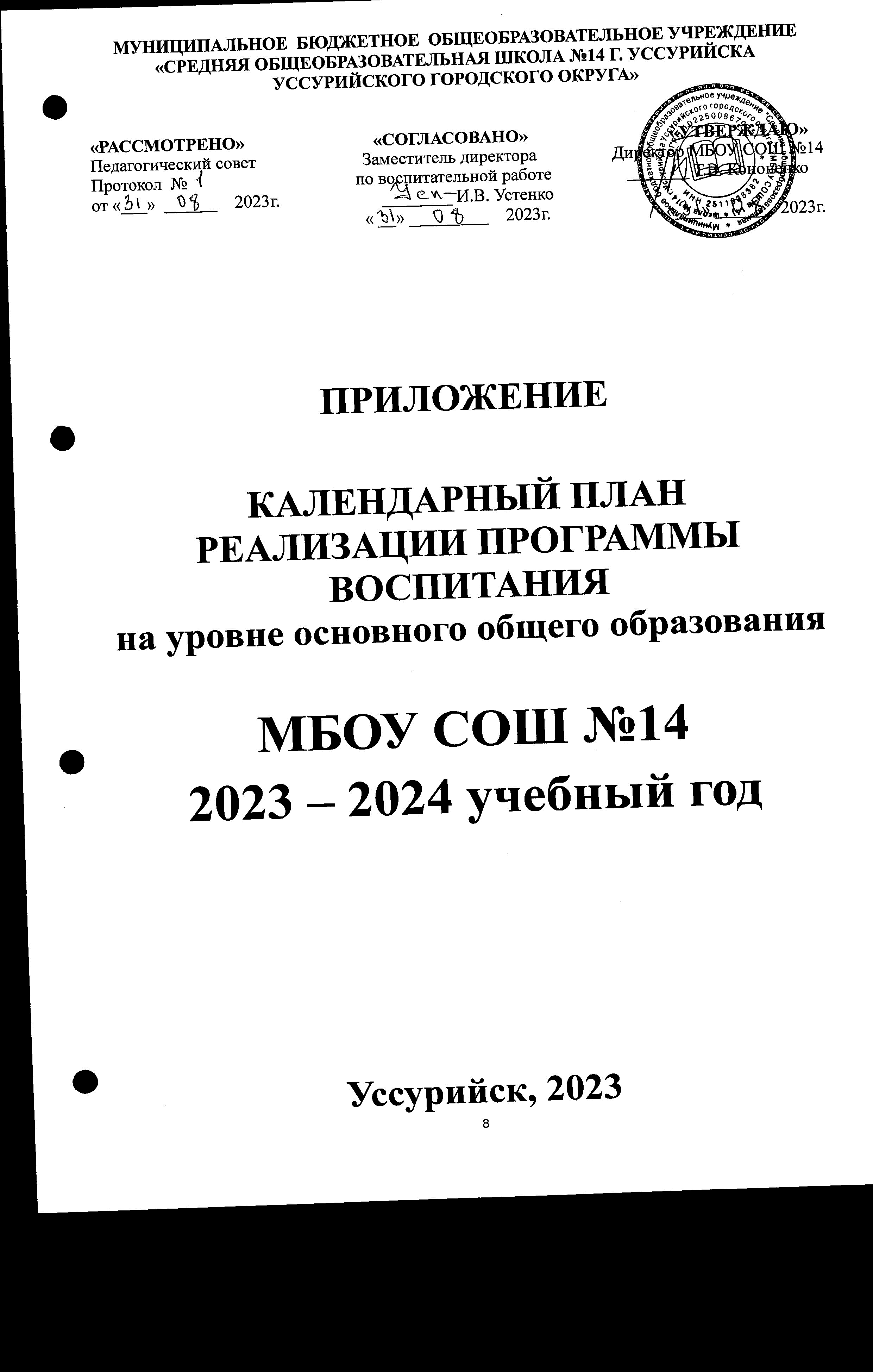 КАЛЕНДАРНЫЙ ПЛАН РЕАЛИЗАЦИИ ПРОГРАММЫ ВОСПИТАНИЯна уровне основного общего образованияКАЛЕНДАРНЫЙ ПЛАН РЕАЛИЗАЦИИ ПРОГРАММЫ ВОСПИТАНИЯна уровне основного общего образованияКАЛЕНДАРНЫЙ ПЛАН РЕАЛИЗАЦИИ ПРОГРАММЫ ВОСПИТАНИЯна уровне основного общего образованияКАЛЕНДАРНЫЙ ПЛАН РЕАЛИЗАЦИИ ПРОГРАММЫ ВОСПИТАНИЯна уровне основного общего образованияКАЛЕНДАРНЫЙ ПЛАН РЕАЛИЗАЦИИ ПРОГРАММЫ ВОСПИТАНИЯна уровне основного общего образованияКАЛЕНДАРНЫЙ ПЛАН РЕАЛИЗАЦИИ ПРОГРАММЫ ВОСПИТАНИЯна уровне основного общего образованияКлючевые общешкольные делаКлючевые общешкольные делаКлючевые общешкольные делаКлючевые общешкольные делаКлючевые общешкольные делаКлючевые общешкольные делаДела, события, мероприятияКласс Класс  Сроки  проведенияОтветственный, исполнителиОтветственный, исполнителиТоржественная     линейка«Здравствуй, школа!»Тематический урок Знаний 5-95-9Сентябрь Устенко И.В.  классные руководителиУстенко И.В.  классные руководителиДень солидарности  в борьбе с терроризмом5-95-9Сентябрь Устенко И.В.  классные руководителиУстенко И.В.  классные руководителиШкольный этап всероссийской акции «Помоги собраться в школу»5-95-9Август, сентябрьУстенко И.В.  классные руководителиУстенко И.В.  классные руководителиМесячник профилактики ДДТТ. Всероссийская акция «Внимание! Дети!»- беседы, встречи с сотрудниками МЧС, МВД и др.- мероприятия отряда ЮИД- тренировочные мероприятия-тематические творческие конкурсы 5-95-9Сентябрь Устенко И.В.   педагог - организатор ОБЖ, классные руководителиУстенко И.В.   педагог - организатор ОБЖ, классные руководителиДни здоровья, спортивно-оздоровительные походы  «Поколение новое за поведение здоровое»5-95-9Сентябрь Устенко И.В.Третьякова Т.В. учителя физкультуры, классные руководителиУстенко И.В.Третьякова Т.В. учителя физкультуры, классные руководителиТворческий фестиваль «Золотая осень»- тематические фотозоны, фотовыставки, выставка декоративно-прикладного творчества    5-9    5-9Сентябрь Устенко И.В.Блинова О.Н.учитель ИЗО,  педагоги дополнительного образованияУстенко И.В.Блинова О.Н.учитель ИЗО,  педагоги дополнительного образованияДни воинской славы: «В преданьях славы гремит Бородино» «О славе тех времен… Куликовская   битва. Дмитрий Донской»5-95-9Сентябрь Устенко И.В.Конончук Е.Р.классные руководителиУстенко И.В.Конончук Е.Р.классные руководителиРегиональная проектная олимпиада «Открываем 25 регион»77Сентябрь - декабрьКрумкина Е.В.Маленко О.В.Крумкина Е.В.Маленко О.В.Праздник «С любовью к Вам!» в честь международного Дня Учителя. Праздничное поздравление.5-95-9Октябрь Устенко И.В.  Педагоги дополнительного образованияУстенко И.В.  Педагоги дополнительного образованияЕдиный урок безопасности в сети Интернет5-95-9Октябрь Учителя  информатикиУчителя  информатикиФестиваль ГТО 5-95-9Октябрь Устенко И.В.Третьякова Т.В. учителя физкультурыУстенко И.В.Третьякова Т.В. учителя физкультурыТематическая неделя «Осенний калейдоскоп».«С юбилеем, школа!»5-95-9Октябрь Устенко И.В.  Педагоги дополнительного образованияКлассные руководителиУстенко И.В.  Педагоги дополнительного образованияКлассные руководителиМероприятия, посвященные Международному дню чтения.Международный и Российский день школьных библиотек.5-95-9Октябрь Устенко И.В.  Хотеева Л.А.Разумова Т.В.Классные руководителиУстенко И.В.  Хотеева Л.А.Разумова Т.В.Классные руководителиМероприятия, посвященные 85-летию основания   Приморья.5-95-9ОктябрьУстенко И.В.Конончук Е.Р.классные руководителиУстенко И.В.Конончук Е.Р.классные руководителиДень пожилых людей «Низкий вам поклон».Акция «Давайте делать добрые дела», посвященная Международному дню пожилых людей.5-95-9Октябрь Устенко И.В.  Педагоги дополнительного образованияКлассные руководителиУстенко И.В.  Педагоги дополнительного образованияКлассные руководители Дню народного единства посвящается…: изучение государственной символики, Гимна России, блиц-викторина «Я люблю тебя, Россия».5-95-9Ноябрь Устенко И.В.Конончук Е.Р.классные руководителиУстенко И.В.Конончук Е.Р.классные руководителиДекада детей-инвалидов. Акция милосердия «Дети – детям». Конкурс фотогазет «Улыбки доброты».День Добра и милосердия. Классные часы, посвященные Международному дню толерантности «У нас друзья на всей планете»,  « Доброта – как категория вечности», « Настроение и его власть над человеком»,  « Умение владеть собой» 5-95-9Ноябрь Устенко И.В.классные руководителиУстенко И.В.классные руководителиДень матери «Славим руки матери». Фотоконкурс «Познакомьтесь. Моя мама!».Праздничное поздравление «Самой любимой посвящаю!»5-95-9Ноябрь Устенко И.В.  Педагоги дополнительного образованияКлассные руководителиУстенко И.В.  Педагоги дополнительного образованияКлассные руководителиШкольный  этап Всероссийских соревнований «Президентские спортивные игры»5-95-9Ноябрь Устенко И.В.Третьякова Т.В. учителя физкультурыУстенко И.В.Третьякова Т.В. учителя физкультурыУчастие во Всероссийской акции «Спорт-альтернатива пагубным привычкам.«Мы хотим всем рекордам наши славные дать имена» спортивные состязания, уроки, посвященные Олимпийским играм5-95-9Ноябрь  – декабрь  Устенко И.В.Третьякова Т.В. учителя физкультурыУстенко И.В.Третьякова Т.В. учителя физкультурыАкция «Красная ленточка» в рамках Всероссийской акции «Стоп ВИЧ/СПИД»5-95-9Ноябрь Устенко И.В.  классные руководителиУстенко И.В.  классные руководителиМесячник профилактики ПАВ. Кл. часы, беседы, уроки здоровья: «Красота, здоровье, гармония», «Токсикомания и ее вредные последствия», «СПИД – чума века».5-95-9Декабрь Устенко И.В.  классные руководителиУстенко И.В.  классные руководителиДень воинской славы «Сердце России. Битва под Москвой», посвященный контрнаступлению войск под Москвой 5-95-9Декабрь  Устенко И.В.Конончук Е.Р.классные руководителиУстенко И.В.Конончук Е.Р.классные руководителиДень воинской Славы России «День Неизвестного солдата». Единые классные часы «Нет имени…есть подвиг!»5-95-9Декабрь  Устенко И.В.Конончук Е.Р.классные руководителиУстенко И.В.Конончук Е.Р.классные руководителиДень воинской Славы России «День Героев Отечества»5-95-9Декабрь  Устенко И.В.Конончук Е.Р.классные руководителиУстенко И.В.Конончук Е.Р.классные руководители Декада правовых знаний- тематические викторины- встречи с инспектором ПДН -  творческие конкурсы5-95-9Декабрь Устенко И.В.Конончук Е.Р.классные руководителиУстенко И.В.Конончук Е.Р.классные руководителиНовогодний марафон «Новогодняя мишура»:творческие поздравления обучающихся, украшение кабинетов, участие в выставке «Новогодние затеи»5-95-9Декабрь Устенко И.В.  Педагоги дополнительного образованияКлассные руководителиУстенко И.В.  Педагоги дополнительного образованияКлассные руководителиДень воинской славы «Город, победивший смерть. Блокада Ленинграда».5-95-9Январь Устенко И.В.Конончук Е.Р.классные руководителиУстенко И.В.Конончук Е.Р.классные руководителиАкция «Блокадный хлеб» в рамках Всероссийской акции, посвященной освобождению г. Ленинграда5-95-9Январь Устенко И.В.Конончук Е.Р.классные руководителиУстенко И.В.Конончук Е.Р.классные руководители«Добро пожаловать в Науку»-  мероприятия, организованные ШМО 5-95-9Февраль Устенко И.В.Буткова К.К.Руководители ШМОклассные руководителиУстенко И.В.Буткова К.К.Руководители ШМОклассные руководители Месячник военно-патриотического воспитания «О подвигах, о доблести, о славе»5-95-9Январь –февраль Устенко И.В.Конончук Е.Р.классные руководителиУстенко И.В.Конончук Е.Р.классные руководителиФестиваль военной песни5-95-9Февраль Устенко И.В.  Педагоги дополнительного образованияКлассные руководителиУстенко И.В.  Педагоги дополнительного образованияКлассные руководителиДень воинской славы  «Святые даты Сталинграда мы в памяти потомков сохраним…», посвященный годовщине  победы в Сталинградской битве5-95-9Февраль  Устенко И.В.Конончук Е.Р.классные руководителиУстенко И.В.Конончук Е.Р.классные руководителиДень памяти «Герои наших дней». 5-95-9ФевральУстенко И.В.  классные руководителиУстенко И.В.  классные руководителиВахта Памяти у мемориальных досок выпускникам, погибшим в локальных конфликтах5-95-9Февраль Устенко И.В.  Бутенко М.Е.классные руководителиУстенко И.В.  Бутенко М.Е.классные руководители«Весенний калейдоскоп»-большой концерт, посвященный Международному Женскому Дню5-85-8Март Устенко И.В.  Педагоги дополнительного образованияКлассные руководителиУстенко И.В.  Педагоги дополнительного образованияКлассные руководителиВсероссийская неделя детской и юношеской книги. Литературные гостиные в библиотеках, классные часы, посвященные юбилейным датам писателей и поэтов5-95-9Март Устенко И.В.  Хотеева Л.А.Разумова Т.В.Классные руководителиУстенко И.В.  Хотеева Л.А.Разумова Т.В.Классные руководителиМеждународная акция «Тест по истории Великой Отечественной войны»99Апрель Устенко И.В.Конончук Е.Р.Устенко И.В.Конончук Е.Р.Космос без границ Тематическая неделя Единый кл. час «Воспоминания о И.П. Волке»5-95-9Апрель Устенко И.В.  Бутенко М.Е.классные руководителиУстенко И.В.  Бутенко М.Е.классные руководителиЭкологическая неделя (научно-просветительские мероприятия,  экологические   акции «Марш парков», «Берегите птичьи стаи», «День птиц»)5-95-9Апрель Устенко И.В.  Зайцева Р.В.классные руководителиУстенко И.В.  Зайцева Р.В.классные руководителиДекада военно-патриотического воспитания «Поклонимся великим тем годам!», посвященная Великой Победе 5-95-9Май Устенко И.В.Конончук Е.Р.Педагоги дополнительного образованияклассные руководителиУстенко И.В.Конончук Е.Р.Педагоги дополнительного образованияклассные руководителиВахта памяти у мемориальной доски выпускникам, погибшим в годы Великой Отечественной войны5-95-9Май Устенко И.В.классные руководителиУстенко И.В.классные руководителиАкция «Георгиевская ленточка»5-95-9Май Устенко И.В.классные руководителиУстенко И.В.классные руководителиАкция «Знамя Победы». Вахта у Знамени Победы5-95-9Май Устенко И.В.классные руководителиУстенко И.В.классные руководителиТоржественная церемония «Красная дорожка» вручения номинаций «Дарование года» («Класс года», «Ученик года»)5-95-9Май Устенко И.В.  Педагоги дополнительного образованияКлассные руководителиУстенко И.В.  Педагоги дополнительного образованияКлассные руководителиДень здоровья – спортивно-оздоровительный праздник на открытых площадках5-95-9Май Устенко И.В.Третьякова Т.В. учителя физкультурыклассные руководителиУстенко И.В.Третьякова Т.В. учителя физкультурыклассные руководителиРабота пришкольного лагеря «Солнышко»5-65-6Июнь Начальник лагеря Начальник лагеря Курсы внеурочной деятельности (согласно плана внеурочной деятельности)Курсы внеурочной деятельности (согласно плана внеурочной деятельности)Курсы внеурочной деятельности (согласно плана внеурочной деятельности)Курсы внеурочной деятельности (согласно плана внеурочной деятельности)Курсы внеурочной деятельности (согласно плана внеурочной деятельности)Курсы внеурочной деятельности (согласно плана внеурочной деятельности)СамоуправлениеСамоуправлениеСамоуправлениеСамоуправлениеСамоуправлениеСамоуправление «Выборная кампания» в классах- выборы активов классов, распределение обязанностей- утверждение законов класса- составление плана работы5-95-9Сентябрь Сентябрь Устенко И.В., классные руководители «Выборная кампания» Выборы школьного самоуправления. Планирование работы. Утверждение положений конкурсов.5-95-9Сентябрь Сентябрь Устенко И.В., классные руководителиОрганизация волонтерских отрядов по основным направления воспитательной работы школы (ЮИД,  ДЮП, ДСМ, Юнармия)5-95-9Сентябрь Сентябрь Устенко И.В., классные руководителиСовет школы. Итоги первого полугодия.Промежуточный этап подведения итогов конкурсов.5-95-9Декабрь, апрельДекабрь, апрельУстенко И.В., классные руководителиСовет школы. Презентация работы классных коллективов в рамках конкурсов «Лучший класс года»5-95-9Май Май Устенко И.В., классные руководители Профориентация Профориентация Профориентация Профориентация Профориентация ПрофориентацияУчастие в онлайн-мероприятиях в рамках национальных проектов: Кванториум, ПроеКториЯ, Билет в будущее5-95-9В  течение годаВ  течение годаУстенко И.В.Классные руководителиЦикл встреч с представителями профессий «История моего успеха»8-98-9В  течение годаВ  течение годаКлассные руководителиУчастие в конкурсах профориентационной направленности5-95-9В  течение годаВ  течение годаУстенко И.В.Классные руководителиФестиваль профессий с участием родителей99Октябрь Октябрь Классные руководителиШкольные медиаШкольные медиаШкольные медиаШкольные медиаШкольные медиаШкольные медиаВыпуск школьной  газеты «Классные новости»5-95-9В  течение годаВ  течение годаУстенко И.В.Классные  руководителиФото- и видеосьемка школьных и классных мероприятий5-95-9В  течение годаВ  течение годаКлассные  руководителиРабота обучающихся в школьной медиастудии5-85-8В  течение годаВ  течение годаклассные руководителиДетские общественные объединенияДетские общественные объединенияДетские общественные объединенияДетские общественные объединенияДетские общественные объединенияДетские общественные объединенияУчастие обучающихся  в мероприятиях РДШ (школьный этап)5-9В течениегода В течениегода В течениегода Ответственный за взаимодействие с РДШУчастие обучающихся  в мероприятиях отряда юнармейцев «Орленок»5-9В течениегода В течениегода В течениегода Устенко И.В.Бутенко М.Е.Классные руководителиЭкскурсии, походыЭкскурсии, походыЭкскурсии, походыЭкскурсии, походыЭкскурсии, походыЭкскурсии, походыОрганизация экскурсий в городской музей, Музей Боевой славы ДОРА, музей природы ДВФУ, «Приморский океанариум»5-9В течениегодаВ течениегодаВ течениегодаУстенко И.В.классные руководителиСпортивно -оздоровительные походы  «Поколение новое за поведение здоровое», организованные в рамках Дня здоровья5-9 В  течение года В  течение года В  течение годаКлассные руководители«Зрительский марафон». Коллективное посещение кинопоказов, театральных спектаклей, просмотр видеофильмов, посещение выставок5-9В  течение годаВ  течение годаВ  течение годаКлассные руководителиВыездные мероприятия для организации досуга и отдыха5-9В  течение годаВ  течение годаВ  течение годаКлассные руководителиОрганизация  предметно-эстетической  средыОрганизация  предметно-эстетической  средыОрганизация  предметно-эстетической  средыОрганизация  предметно-эстетической  средыОрганизация  предметно-эстетической  средыОрганизация  предметно-эстетической  средыВыставки творческих работ обучающихся посвященным образовательным и памятным событиям  5-9В  течение годаВ  течение годаВ  течение годаУстенко И.В.Руководители ШМОКлассные руководителиОформление стенда «Уголок нашего класса»5-9Сентябрь Сентябрь Сентябрь Классные руководителиОформление кабинетов к образовательным и памятным событиям- День Знаний-День учителя- Новый год- День Защитника Отечества- Международный Женский день- День Победы5-9В  течение годаВ  течение годаВ  течение годаКлассные руководителиРабота с родителямиРабота с родителямиРабота с родителямиРабота с родителямиРабота с родителямиРабота с родителямиУчастие родителей  обучающихся в работе  общешкольных собраний5-92 раза в год2 раза в год2 раза в годУстенко И.В.Участие родителей  обучающихся в работе  Родительского комитета5-91 раз в четверть1 раз в четверть1 раз в четвертьУстенко И.В.Участие родителей в работеРодительского патруля5-6В  течение годаВ  течение годаВ  течение годаУстенко И.В.Классные руководителиПроведение классных  родительских собраний5-9По  графикуПо  графикуПо  графикуКлассные руководителиУчастие родителей в работе Совета профилактики, Школьной службы медиации5-9По  необходимостиПо  необходимостиПо  необходимостиУстенко И.В.Вилетнюк К.В.Классные руководителиИндивидуальная работа с родителями (законными представителями)5-9В  течение годаВ  течение годаВ  течение годаКлассные руководителиОрганизация встреч родителей со специалистами: психологом,медицинскими работниками, сотрудниками ОМВД    5-9 В  течение годаВ  течение годаВ  течение годаУстенко И.В.Вилетнюк К.В.Классные руководителиРабота с родителями, организованная с использованием ресурсов социальных сетей (Вконтакте, Инстаграм, мессенджеры – Viber, WhatsApp)5-9В  течение годаВ  течение годаВ  течение годаУстенко И.В.Вилетнюк К.В.Классные руководителиКлассное руководство (согласно индивидуальным планом работы классного руководителя)Классное руководство (согласно индивидуальным планом работы классного руководителя)Классное руководство (согласно индивидуальным планом работы классного руководителя)Классное руководство (согласно индивидуальным планом работы классного руководителя)Классное руководство (согласно индивидуальным планом работы классного руководителя)Классное руководство (согласно индивидуальным планом работы классного руководителя)Школьный урок (Урочная деятельность)(согласно учебным планам работы учителей-предметников)Школьный урок (Урочная деятельность)(согласно учебным планам работы учителей-предметников)Школьный урок (Урочная деятельность)(согласно учебным планам работы учителей-предметников)Школьный урок (Урочная деятельность)(согласно учебным планам работы учителей-предметников)Школьный урок (Урочная деятельность)(согласно учебным планам работы учителей-предметников)Школьный урок (Урочная деятельность)(согласно учебным планам работы учителей-предметников)Модуль «Безопасность и профилактика»Модуль «Безопасность и профилактика»Модуль «Безопасность и профилактика»Модуль «Безопасность и профилактика»Модуль «Безопасность и профилактика»Модуль «Безопасность и профилактика»Проведение мероприятий в рамках межведомственного взаимодействия.Месячник профилактики правонарушений, беспризорности, девиантного поведения.7-9 Сентябрь в течение месяца Устенко И.В. классные руководители 5-9 классовАкция "Запишись в кружки и секции" 5-9 Сентябрь  Устенко И.В. классные руковод 5-9 классов Акция «Безопасный путь школа – дом» в рамках Недели безопасности5-9 Сентябрь  Устенко И.В. классные руководители 5-9 классов Час памяти «В небеса поднимались ангелы…», посвященный Дню солидарности в борьбе с терроризмом1-42 сентябряУстенко И.В. классные руководители 5-9 классов Всероссийская акция «Внимание! Дети!»- беседы, встречи с сотрудниками МЧС, МВД и др.- мероприятия отряда ЮИД- тренировочные мероприятия-тематические творческие конкурсы)  5-9 Сентябрь май Устенко И.В. классные руководители 5-9 классов Акция «Телефон доверия» 5-9 Сентябрь май Устенко И.В. классные руководители 5-9 классов Акция «Учимся читать законы» в рамках Дня инспектора5-9Октябрь  Устенко И.В. Инспектор ОДН Классные часы, беседы, викторины по ПДД «Внимание! Скользкая дорога!»5-9Декабрь Устенко И.В. классные руководители 5-9 классовИнструктажи «Безопасные каникулы»   5-9 Октябрь Декабрь Март Май  Устенко И.В. классные руководители 5-9 классов Классные часы направленные на: 5-9 Октябрь Декабрь Март Май  Устенко И.В. классные руководители 5-9 классов профилактику суицидального поведения; здорового образа жизни; профилактику 	правонарушений 	и преступлений; профилактика самовольных уходов. 5-9 Весь период Устенко И.В. классные руководители 5-9 классов Рейды: «Звонок», "Внешний вид обучающихся", «Учебные принадлежности». 5-9 Весь период Устенко И.В.Совет обучающихся Встречи 	представителями 	органов профилактики. Устенко И.В. инспектор ОДН День согласия и примирения. Правовая неделя (по доп плану) 5-9 Ноябрь  Декабрь Устенко И.В. классные руковод 5-9 классов Месячник профилактики ПАВ. Кл. часы, беседы, уроки здоровья: «Красота, здоровье, гармония», «Токсикомания и ее вредные последствия», «СПИД – чума века».5-9Ноябрь  Декабрь Устенко И.В. классные руководители 5-9 классов 